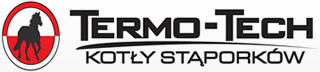 ZGLOSZENIE REKLAMACYJNEDATA :	                                                        MIEJSCOWOŚĆ :Oświadczam, że zapoznałem się z warunkami gwarancji na podstawie których zgłaszam reklamację oraz wyrażam zgodę na przetwarzanie moich danych osobowych dla potrzeb procesu reklamacji zgodnie z ustawą z dnia 29,08,1997 rok o ochronie danych osobowych. ( Dz. U. Nr. 133 poz. 833 )                                                                                 Czytelny podpis zgłaszającego reklamację Producent zobowiązuje się do wykonania naprawy gwarancyjnej w terminie do 14 dni od daty otrzymania od użytkownika pisemnego zgłoszenia uszkodzenia na druku reklamacyjnym producenta.TERMO-TECH Przedsiębiorstwo Wdrożeń Techniki Kotłowej Sp. z o. o.Ul. Odlewnicza 1, 26-220 Stąporków tel. +48 41 374-15-22, fax +48 14 374-21-94mail: serwis@kotlyco.pl, zaopatrzenie@kotlyco.pl Imię i Nazwisko Imię i Nazwisko Adres zamieszkania:Adres zamieszkania:Telefon kontaktowy:Telefon kontaktowy:Nr. Dokumentu zakupu:Nr. Dokumentu zakupu:Nr. Fabryczny produktu:Nr. Fabryczny produktu:Dokładna nazwa reklamowanego produktu : Dokładna nazwa reklamowanego produktu : Szczegółowy opis usterki:Szczegółowy opis usterki:Warunki rozpoczęcia procedury naprawy reklamacyjnej:1.Karta gwarancyjna stanowi jedyną podstawię bezpłatnego wykonania naprawy,2. Z zgłaszający reklamację zobowiązuje się do zwrotu kosztów poniesionych przez firmę TERMO-TECH Sp. Z o.o. W przypadku nie uzasadnionego wezwania ekipy serwisowej, bądź nie dopełnienia pkt.1 koszt każdej rozpoczętej godziny pracy serwisanta wynosi 100 zł netto a dojazd 2 zł netto z km w obie strony.3. Czytelny podpis zgłaszającego potwierdza zapoznania się z podstawowymi warunkami procedur reklamacyjnych.Warunki rozpoczęcia procedury naprawy reklamacyjnej:1.Karta gwarancyjna stanowi jedyną podstawię bezpłatnego wykonania naprawy,2. Z zgłaszający reklamację zobowiązuje się do zwrotu kosztów poniesionych przez firmę TERMO-TECH Sp. Z o.o. W przypadku nie uzasadnionego wezwania ekipy serwisowej, bądź nie dopełnienia pkt.1 koszt każdej rozpoczętej godziny pracy serwisanta wynosi 100 zł netto a dojazd 2 zł netto z km w obie strony.3. Czytelny podpis zgłaszającego potwierdza zapoznania się z podstawowymi warunkami procedur reklamacyjnych.Czytelny podpis zgłaszającegoCzytelny podpis przyjmującego reklamację